المملكة العربية السعودية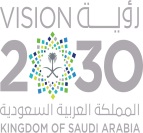 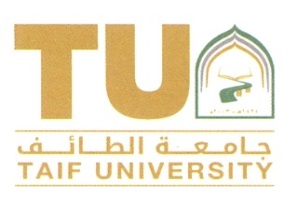                                                   وزارة التعليــــمجــــــامعــــة الطائـــــــــفالإدارة العامة لشؤون أعضاء هيئة التدريس والموظفيننموذج قرار إحالة للتقاعد                                                                                                                                         تصميم : حمدان العتيبيالاسمالسجل المدنيالوظيفةرقم المنسوبالمرتبةتاريخ التعيينالجهةتاريخ التقاعدسبب التقاعدسبب التقاعدسبب التقاعدسبب التقاعدسبب التقاعدسبب التقاعد	بلوغ السن النظامي    ـــ    تقاعد مبكر    ـــ    أخرىأخرى : ...........................................................................................................................	بلوغ السن النظامي    ـــ    تقاعد مبكر    ـــ    أخرىأخرى : ...........................................................................................................................	بلوغ السن النظامي    ـــ    تقاعد مبكر    ـــ    أخرىأخرى : ...........................................................................................................................	بلوغ السن النظامي    ـــ    تقاعد مبكر    ـــ    أخرىأخرى : ...........................................................................................................................	بلوغ السن النظامي    ـــ    تقاعد مبكر    ـــ    أخرىأخرى : ...........................................................................................................................	بلوغ السن النظامي    ـــ    تقاعد مبكر    ـــ    أخرىأخرى : ...........................................................................................................................إقرار بحصر خدمات متقاعدإقرار بحصر خدمات متقاعدإقرار بحصر خدمات متقاعدإقرار بحصر خدمات متقاعدإقرار بحصر خدمات متقاعدإقرار بحصر خدمات متقاعداقر أنا المتقاعد : .............................................................. الموضح هويتي بعالية أن خدماتي بدأت بوزارة : ........................................................... اعتباراً من تاريخ      /     /     14هـ وحتى تاريخ      /     /     14 هـ ولم يسبق أن صرف لي أي مستحقات عنها حتى تاريخه . وعلى ذلك تم التوقيعاقر أنا المتقاعد : .............................................................. الموضح هويتي بعالية أن خدماتي بدأت بوزارة : ........................................................... اعتباراً من تاريخ      /     /     14هـ وحتى تاريخ      /     /     14 هـ ولم يسبق أن صرف لي أي مستحقات عنها حتى تاريخه . وعلى ذلك تم التوقيعاقر أنا المتقاعد : .............................................................. الموضح هويتي بعالية أن خدماتي بدأت بوزارة : ........................................................... اعتباراً من تاريخ      /     /     14هـ وحتى تاريخ      /     /     14 هـ ولم يسبق أن صرف لي أي مستحقات عنها حتى تاريخه . وعلى ذلك تم التوقيعاقر أنا المتقاعد : .............................................................. الموضح هويتي بعالية أن خدماتي بدأت بوزارة : ........................................................... اعتباراً من تاريخ      /     /     14هـ وحتى تاريخ      /     /     14 هـ ولم يسبق أن صرف لي أي مستحقات عنها حتى تاريخه . وعلى ذلك تم التوقيعاقر أنا المتقاعد : .............................................................. الموضح هويتي بعالية أن خدماتي بدأت بوزارة : ........................................................... اعتباراً من تاريخ      /     /     14هـ وحتى تاريخ      /     /     14 هـ ولم يسبق أن صرف لي أي مستحقات عنها حتى تاريخه . وعلى ذلك تم التوقيعاقر أنا المتقاعد : .............................................................. الموضح هويتي بعالية أن خدماتي بدأت بوزارة : ........................................................... اعتباراً من تاريخ      /     /     14هـ وحتى تاريخ      /     /     14 هـ ولم يسبق أن صرف لي أي مستحقات عنها حتى تاريخه . وعلى ذلك تم التوقيعالاسمالتوقيعالتاريخإقرار بتحديد جهة الصرفإقرار بتحديد جهة الصرفإقرار بتحديد جهة الصرفإقرار بتحديد جهة الصرفإقرار بتحديد جهة الصرفإقرار بتحديد جهة الصرفارغب أنا المتقاعد : ........................................................... الموضح هويتي بعالية أن يصرف معاشي التقاعدي عن طريق   .......................................... وعلى ذلك أوقع .ارغب أنا المتقاعد : ........................................................... الموضح هويتي بعالية أن يصرف معاشي التقاعدي عن طريق   .......................................... وعلى ذلك أوقع .ارغب أنا المتقاعد : ........................................................... الموضح هويتي بعالية أن يصرف معاشي التقاعدي عن طريق   .......................................... وعلى ذلك أوقع .ارغب أنا المتقاعد : ........................................................... الموضح هويتي بعالية أن يصرف معاشي التقاعدي عن طريق   .......................................... وعلى ذلك أوقع .ارغب أنا المتقاعد : ........................................................... الموضح هويتي بعالية أن يصرف معاشي التقاعدي عن طريق   .......................................... وعلى ذلك أوقع .ارغب أنا المتقاعد : ........................................................... الموضح هويتي بعالية أن يصرف معاشي التقاعدي عن طريق   .......................................... وعلى ذلك أوقع .الاسمالتوقيعالتاريخالعنوان الحالي للمتقاعدالعنوان الحالي للمتقاعدالعنوان الحالي للمتقاعدالعنوان الحالي للمتقاعدالعنوان الحالي للمتقاعدالعنوان الحالي للمتقاعدالمدينةالحيالثابتالجوالالموظف المختصالموظف المختصالموظف المختصمدير عام إدارة شؤون أعضاء هيئة التدريس والموظفينمدير عام إدارة شؤون أعضاء هيئة التدريس والموظفينمدير عام إدارة شؤون أعضاء هيئة التدريس والموظفينالاسمالاسمأ. يزيد بن سليمان العتيبيأ. يزيد بن سليمان العتيبيالتوقيعالتوقيع